Institutionalised Children Explorations and Beyond#Subscription Order Form - 2018Name of the Subscriber:  	  Designation:	 Organization/Institute:	 Address : 	City: 	Pin: 	State:	 In case of individual subscription, please provide your residence address to receive the copyTelephone No. (With STD code):  		                                                                                                    Fax (With STD Code): 	E-mail ID: 	Subscription rates for the year: 2017Site Licensing Price: INR 5900.00 & USD 590.00Cheque/DD/. 		Date: 	INR/USD:	 drawn on 	in favour of Indianjournals.com payable at New DelhiPlease send Bill/Proforma Invoice (in Duplicate  / Triplicate )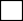 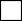 Please send the rates/details for the site licensing   Yes       No 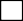 Terms & Conditions:Print** Subscription includes Complimentary Online Access of current year + back files, if available.Online only subscription* rates are inclusive of GST.Five Concurrent users are allowed with unlimited downloadsPrint subscription is volume based, whereas online subscription is calendar year based.Online subscription rates are for single user/IP access only.For online access, please give your Static IPs.Payment by demand draft or local cheque (payable at par) in favour of Indianjournals.com, outstation cheques are not acceptable.In case of foreign subscription, payment is preferred by Bank Transfer. For details contactsubscription@indianjournals.comPlease send this form to Sales Department, Indianjournals.com, B-9 Local Shopping Complex, A Block Naraina Vihar, New Delhi 110028, Tel: 011-45055555 ext. 535/538#Udayan Care has partnered with Indianjournals.com to promote the journalOptionIndian (Rs.)Foreign (US$)FrequencyPrint**1,5001602Online*1,1801182